«Загрязнение мирового океана»       03 декабря 2021 года на очередном занятии кружка  юные экологи обсуждали проблему загрязнения мирового океана.                                                  Океан седой звенит набатно,                                                  Он таит обиду в глубине,                                                   Чёрные раскачивая пятна                                                  На крутой разгневанной волне.                                                  Стали люди сильными, как боги,                                                  И судьба Земли у них в руках,                                                  Но темнеют чёрные ожоги                                                  У земного шара на боках                                                  Мы давно «освоили» планету,                                                  Широко шагает новый век.                                                  На Земле уж белых пятен нету-                                                  Чёрные, сотрёшь ли, человек?                                                                                         (А.Плотников)       Поговорили о нефти  и нефтепродуктах.        Провели эксперимент «Разлив нефти в океанах».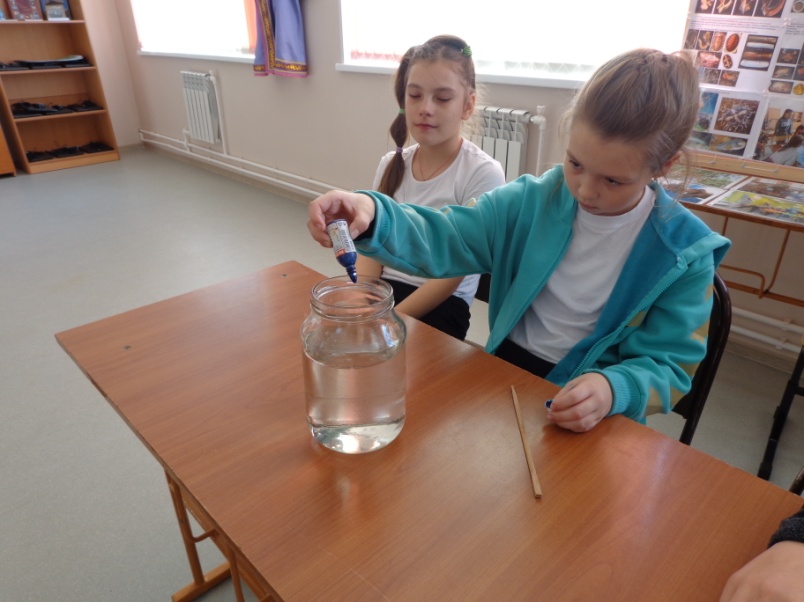 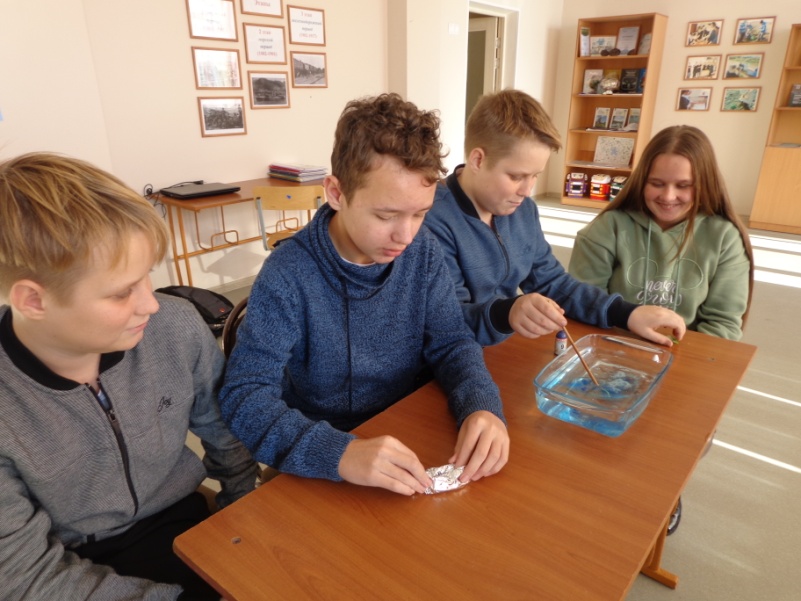 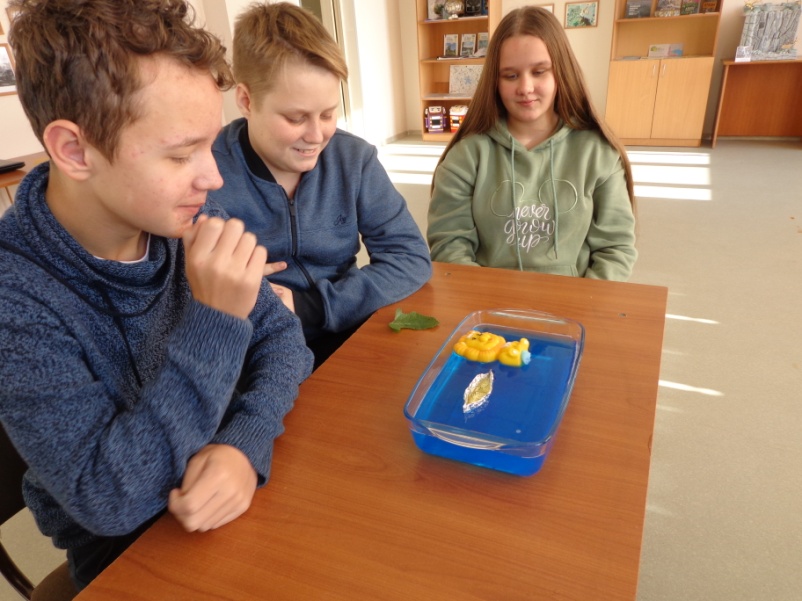 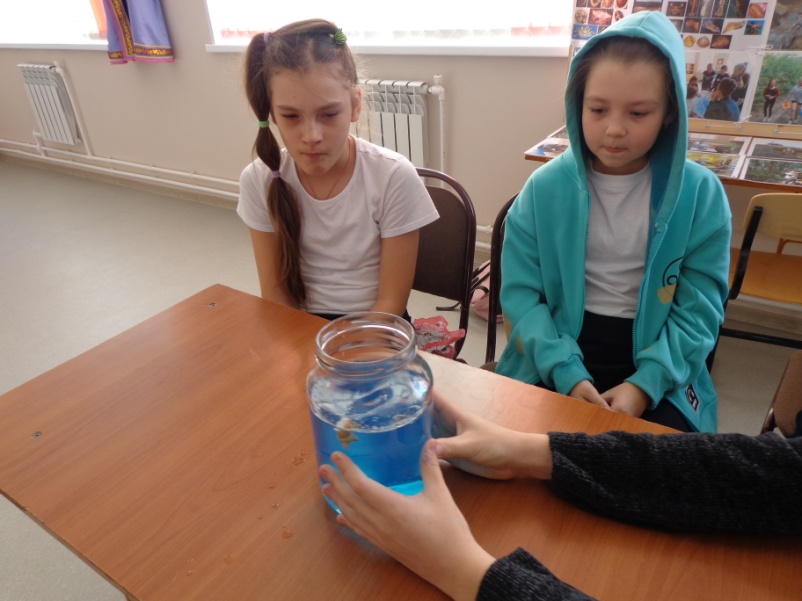        Обозначили экологические проблемы; что происходит с животными, которые выплывают на поверхность, чтобы дышать; о добровольцах, которые помогают очищать поверхность океана от разливов нефти.       Ознакомились с интересными фактами о воде.       Поучаствовали в экологической викторине «Мировой океан».       Определили  победителей.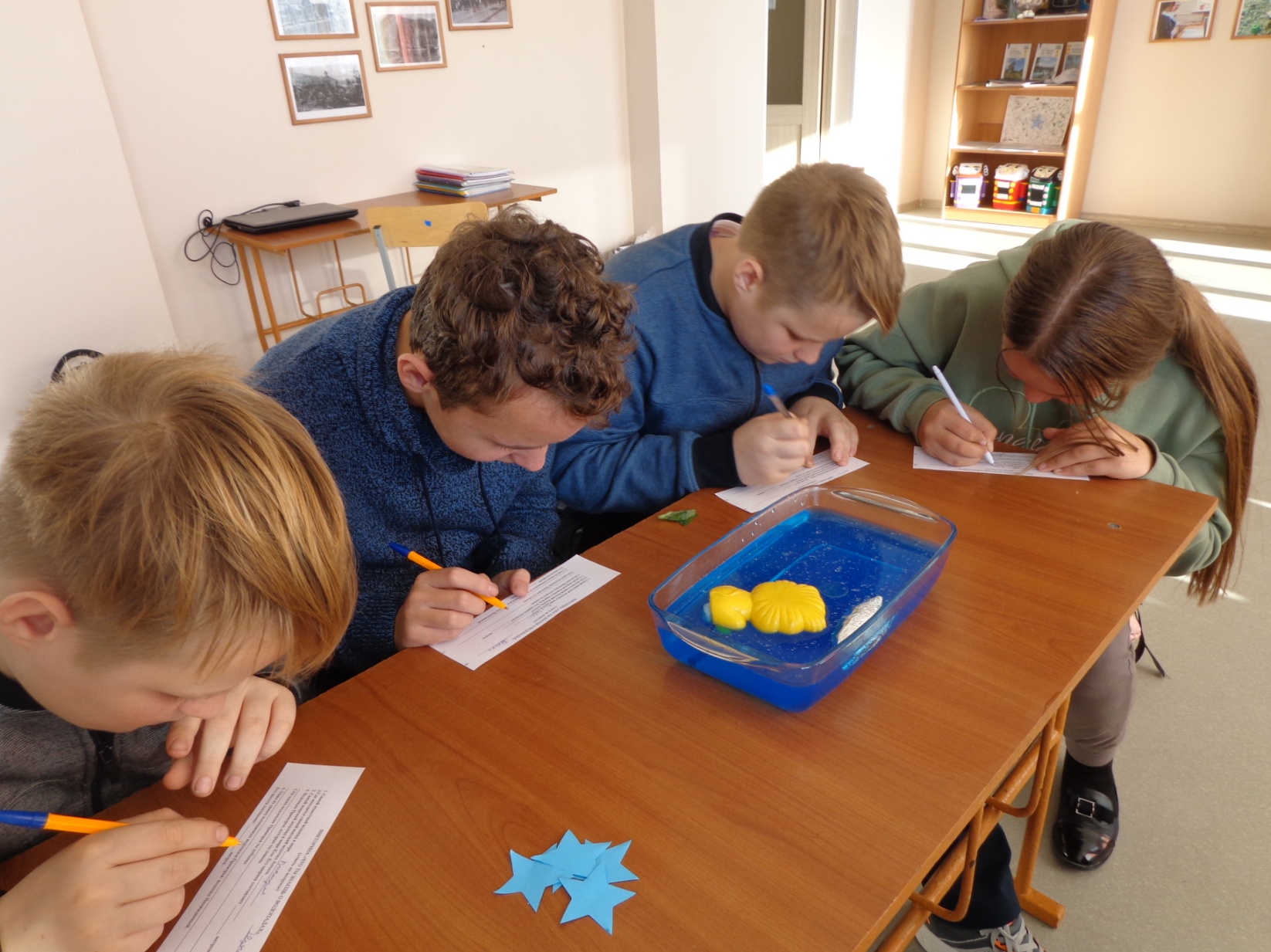 Заполнили анкету.Рефлексия.PS: Человек- дитя природы, а не властелин. Мы должны об этом помнить всегда.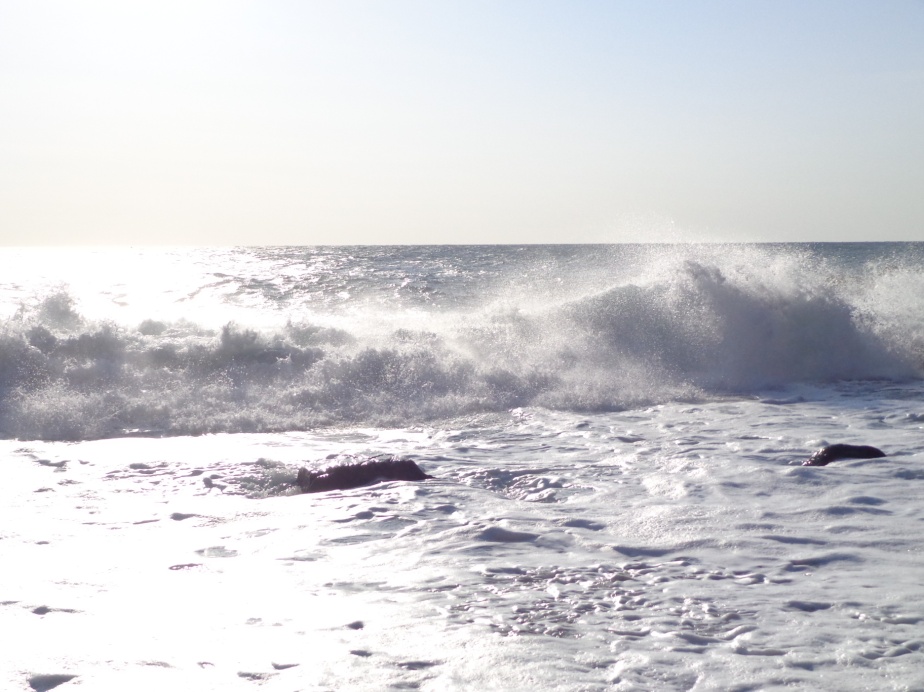 